IV МЕЖДУНАРОДНОЙ НАУЧНОЙ КОНФЕРЕНЦИИ«Донецкие чтения 2019: образование, наука, инновации,
культура и вызовы современности»24 октября 2019 года, г. Донецк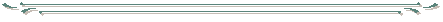 Донецкий национальный университет с 22 по 25 октября 2019 года проводит 
II МЕЖДУНАРОДНЫЙ ИНТЕГРАЦИОННЫЙ ФОРУМ «Русский мир и Донбасс: от сотрудничества к интеграции образования, науки, инноваций и культуры».В рамках ФОРУМА 24 октября 2019 года состоится IV Международная научная конференция «Донецкие чтения 2019: образование, наука, инновации, культура 
и вызовы современности».Цель конференции – установление образовательных и научных контактов, обмен мнениями ученых и будущих специалистов научно-образовательной и культурной сферы, повышение профессионального уровня научной молодежи, углубление взаимодействия сотрудников образовательных, научных учреждений Донецкой Народной Республики, Российской Федерации, других стран.Программой конференции предусмотрены пленарное, секционные заседания с участием приглашенных ученых из Российской Федерации, Республики Беларусь, Южной Осетии, Луганской Народной Республики и др.Планируется работа следующих секций:К участию в конференции приглашаются: ученые, преподаватели, работники, аспиранты, магистранты научных и образовательных учреждений, представители органов государственной власти, предприятий реального сектора экономики и общественных организаций и другие заинтересованные лица.Для участия в работе конференции необходимо до 20 сентября 2019 г. подать заявку и тезисы выступления в электронном виде. По результатам конференции будет опубликован электронный сборник (с размещением в РИНЦ).Организационный взнос не предусмотрен.Открытие конференции состоится 24 октября 2019 г. в 10.00 по адресу: 83001, г. Донецк, пр. Гурова, 14, главный корпус ДонНУ, актовый зал.Дополнительная информация на сайте: http://donnu.ru/international-activity/forum.ТРЕБОВАНИЯ К ОФОРМЛЕНИЮ ТЕЗИСОВТезисы работ до3-х полных страниц, формат А4, шрифт TimesNewRoman, 14 кегль, одинарный междустрочный интервал, поля: по 25 мм со всех сторон, абзацный отступ – 1,25 см, выравнивание по ширине. Первая строка – УДК (слева вверху); далее название доклада ПРОПИСНЫМИ буквами (полужирное начертание), по центру; затем –фамилия и инициалы авторов (полужирным курсивом), ученая степень, звание; далее – полное название организации, адрес электронной почты. После пустой строки располагается текст тезисов. В конце – список литературы, оформленный в соответствии с ГОСТ Р 7.0.5–2008. Ссылки в тексте на соответствующий источник из списка литературы оформляются в квадратных скобках. Текст предоставляется в виде файла MSWord. Название файлов: номер секции_тезисы_фамилия И.О., например, 3_тезисы_Иванов И.И.Текст тезисов должен быть тщательно вычитан и отредактирован. Авторы несут ответственность за их содержание, достоверность приведенных фактов, цитат, статистических и иных данных, имен, названий и прочих сведений. Материалы, не соответствующие тематике конференции, оформленные не надлежащим образом, могут отклоняться оргкомитетом.Тезисы вместе с заявкой необходимо до 20 сентября 2019 г. отправить по электронной почте в оргкомитет соответствующей секции:ЗАЯВКАдля участия в IV Международной научной конференции«Донецкие чтения 2019: образование, наука, инновации, культура 
и вызовы современности».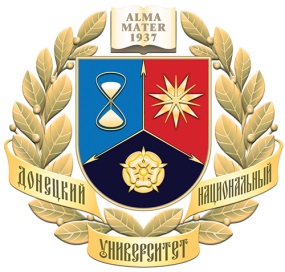 МИНИСТЕРСТВО ОБРАЗОВАНИЯ И НАУКИДОНЕЦКОЙ НАРОДНОЙ РЕСПУБЛИКИГОУ ВПО «Донецкий национальный университет»I ИНФОРМАЦИОННОЕ ПИСЬМОо проведенииСекция  1: Механико-математические наукиСекция  2: Физические и технические наукиСекция  3: Химические наукиСекция  4: Биологические и медицинские наукиСекция  5: Философские наукиСекция  6: Исторические и политологические наукиСекция  7: Филологические наукиСекция 8: Экономические наукиСекция 9: Юридические наукиСекция 10: Психолого-педагогические наукиСекция 11: Физическое воспитание и спортСекция 12: Культура и искусствоСекция 13:Вузовские библиотеки на современном этапе: сохранение традиций, развитие инноваций, проектирование будущегоСекция  1: Механико-математические наукиМеханика твердого телаМеханика деформируемых средИнформационные системы управленияМатематический анализ и дифференциальные уравненияПрикладная математика и теория систем  управленияТеория вероятностей и математическая статистикаПрикладная механика и компьютерные технологииmath.conf@donnu.ruСекция  2: Физические и технические наукиФизика неравновесных процессов, метрология и экологияТеоретическая физика и нанотехнологииРадиофизика и инфокоммуникационные технологииОбщая физика и дидактика физикиКомпьютерные технологииfiz.conf@donnu.ruСекция  3: Химические науки3.1. Аналитическая химия3.2. Биохимия и органическая химия3.3. Неорганическая химия3.4. Физическая химияchem.conf@donnu.ruСекция  4: Биологические и медицинские науки, экология4.1. Биофизика4.2. Ботаника и экология4.3. Зоология и экология4.4. Физиология растений4.5. Физиология человека и животныхbio.conf@donnu.ruСекция  5: Философские науки5.1. Философское осмысление социальной реальностиphilos.conf@donnu.ruСекция  6: Исторические и политологические науки6.1. Всемирная история6.2. Отечественная и региональная история6.3. История России и славянских народов6.4. Историография, источниковедение, археология и методика преподавания истории6.5. Политология6.6. Международные отношения и внешняя политикаhist.conf@donnu.ruСекция  7: Филологические науки.Иностранная филология7.1. Сопоставительное изучение языковых единиц и категорий7.2. Германские и романские языки в синхронии и диахронии7.3. Лингвокогнитивные и лингвокульторогические исследования7.4. Зарубежная литература: модус, жанр, стиль7.5. Лингводидактика и методика преподавания иностранных языковЯзыкознание, литературоведение, журналистика7.6. Русский язык7.7. Общее языкознание и история языка7.8. История русской литературы и теории словесности7.9. Славянская филология и прикладная лингвистика7.10. Журналистикаfia.conf@donnu.ruСекция  7: Филологические науки.Иностранная филология7.1. Сопоставительное изучение языковых единиц и категорий7.2. Германские и романские языки в синхронии и диахронии7.3. Лингвокогнитивные и лингвокульторогические исследования7.4. Зарубежная литература: модус, жанр, стиль7.5. Лингводидактика и методика преподавания иностранных языковЯзыкознание, литературоведение, журналистика7.6. Русский язык7.7. Общее языкознание и история языка7.8. История русской литературы и теории словесности7.9. Славянская филология и прикладная лингвистика7.10. Журналистикаphil.conf@donnu.ruСекция 8: Экономические наукиБизнес-аналитика и моделирование экономики8.1. Экономическая кибернетика8.2. Моделирование экономикиФинансово-экономические и учетно-аналитические механизмы развития социально-экономических систем8.3. Финансы и банковское дело8.4. Учет, анализ и аудит8.5. Экономическая статистика8.6. Экономическая теория8.7. Коммерция и таможенное делоАктуальные научные исследования: экономика, управление, инновации8.8. Экономика предприятия8.9. Менеджмент8.10. Маркетинг8.11. Управление персоналом и экономика труда8.12. Математические методы в экономике8.13. Национальная и региональная экономика8.14. Международная экономика8.15. Международный бизнесkiber.conf@donnu.ruСекция 8: Экономические наукиБизнес-аналитика и моделирование экономики8.1. Экономическая кибернетика8.2. Моделирование экономикиФинансово-экономические и учетно-аналитические механизмы развития социально-экономических систем8.3. Финансы и банковское дело8.4. Учет, анализ и аудит8.5. Экономическая статистика8.6. Экономическая теория8.7. Коммерция и таможенное делоАктуальные научные исследования: экономика, управление, инновации8.8. Экономика предприятия8.9. Менеджмент8.10. Маркетинг8.11. Управление персоналом и экономика труда8.12. Математические методы в экономике8.13. Национальная и региональная экономика8.14. Международная экономика8.15. Международный бизнесuf.conf@donnu.ruСекция 8: Экономические наукиБизнес-аналитика и моделирование экономики8.1. Экономическая кибернетика8.2. Моделирование экономикиФинансово-экономические и учетно-аналитические механизмы развития социально-экономических систем8.3. Финансы и банковское дело8.4. Учет, анализ и аудит8.5. Экономическая статистика8.6. Экономическая теория8.7. Коммерция и таможенное делоАктуальные научные исследования: экономика, управление, инновации8.8. Экономика предприятия8.9. Менеджмент8.10. Маркетинг8.11. Управление персоналом и экономика труда8.12. Математические методы в экономике8.13. Национальная и региональная экономика8.14. Международная экономика8.15. Международный бизнесec.conf@donnu.ruСекция 9: Юридические науки9.1. Административное и финансовое право9.2. Конституционное и международное право9.3. Уголовное право и процесс9.4. Гражданское право и процесс9.5. Теория и история государства и праваjur.conf@donnu.ruСекция 10: Психолого-педагогические науки10.1. Психология10.2. Педагогика 10.3. Теория и методика обучения математике co-prof.conf@donnu.ruСекция 11: Физическое воспитание и спорт11.1. Физическая культура и спорт fiz-sport.conf@donnu.ruСекция 12: Культура и искусство12.1. Дизайн и art-менеджмент12.2. Мировая и отечественная культураec.conf@donnu.ruСекция 12: Культура и искусство12.1. Дизайн и art-менеджмент12.2. Мировая и отечественная культураphil.conf@donnu.ruСекция 13: Вузовские библиотеки на современном этапе: сохранение традиций, развитие инноваций, проектирование будущегоjournal.library@donnu.ruФ.И.О. участника (полностью)Должность/курс обученияУченая степеньУченое званиеКонтактный телефонE-mailСведения об организации, которую представляет участникСведения об организации, которую представляет участникПолное названиеАдрес организацииE-mailВид участия в конференцииВид участия в конференцииНазвание докладаФ.И.О. соавторовНомер секцииНомер подсекцииФорма участия (очная, заочная)